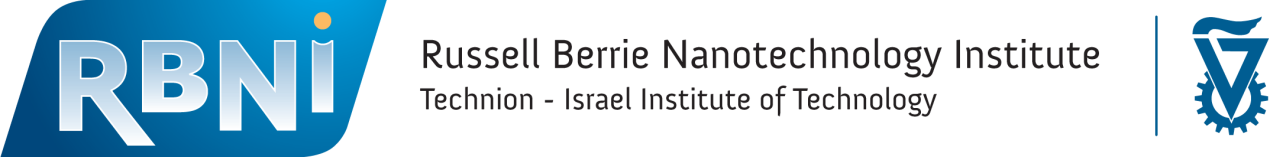 מלגות ע"ש ראסל ברי למגיסטרים ודוקטורנטים מצטיינים לשנת 2014:רומן וקסנבורגלי אמיתינדב בכרגיאורגי שטנברגאלכסנדרה פצ'וקאיגור קרילובדור עמרםגלית עטיהרותם ירמנוקפיני שכטראמנון וילינגראמה רוז שמיגדליואב גריןליאור צבריאורנה ברשאליסיה בוימלגריןעילם ילוןרועי גובריןשלמה מהרידימה קלייבבוריס שמחוביץעידו שוורץאורי קרנילירון גנץמריה קויפמןפרסים ע"ש ראסל ברי למגיסטרים ודוקטורנטים לשנת 2014:זוכת פרס ראשון – לי אמיתיזוכת פרס שני – אלכסנדרה פצ'וקזוכה פרס שלישי – רומן וקסנבורג